Члан 1 У Правилнику о ценама лабораторијских здравствених услуга на примарном, секундарном и терцијарном нивоу здравствене заштите ("Службени гласник РС", бр. 132/21, 134/22, 16/23, 44/23 и 54/23), у табеларном прилогу, у области "VIII анализе из области цитогенетике и молекуларне генетике", код лабораторијске здравствене услуге под шифром "L025941" у колони "Назив услуге" речи: "Идентификација генских мутација методом NGS панел клинички егзон" замењују се речима: "Идентификација генских мутација методом NGS - панел клинички егзом". Код лабораторијске здравствене услуге под шифром "L025942" у колони "Назив услуге" речи: "Идентификација генских мутација методом NGS панел тријада клинички егзон" замењују се речима: "Идентификација генских мутација методом NGS - панел тријада клинички егзом". Члан 2 У табеларном прилогу, у области "VIII анализе из области цитогенетике и молекуларне генетике", после лабораторијске здравствене услуге под редним бројем 54. додаје се лабораторијска здравствена услуга са ценом под редним бројем 55. која гласи: " " Члан 3 Овај правилник ступа на снагу наредног дана од дана објављивања у "Службеном гласнику Републике Србије".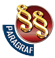 ПРАВИЛНИКО ИЗМЕНАМА И ДОПУНИ ПРАВИЛНИКА О ЦЕНАМА ЛАБОРАТОРИЈСКИХ ЗДРАВСТВЕНИХ УСЛУГА НА ПРИМАРНОМ, СЕКУНДАРНОМ И ТЕРЦИЈАРНОМ НИВОУ ЗДРАВСТВЕНЕ ЗАШТИТЕ("Сл. гласник РС", бр. 71/2023)ОБЛАСТ Ред. бр.
у области Шифра услуге Назив услуге Цена VIII анализе из области цитогенетике и молекуларне генетике 55. L031088 Детекција делеције у SMN1 гену из осушене капи капиларне крви на филтер папиру на PCR платформи 929,74 